　　　　　　　　　　　　　　令和４年１１月１日大分県病院協会　会員病院　事務長・看護部長・担当職員　各位　　　　　　　　　　　　　　　　　　　　　　　　　　　　　　　　　　　　　　一般社団法人　大分県病院協会社会福祉部会　担当理事　武居　光雄　　　　　　　　　　　　　　　　　　　　　社会福祉部会　部会長　　小川　英彦社会福祉部会研修会開催についてのご案内（大分県医療ソーシャルワーカー協会共催企画）拝啓　晩秋の候、皆様方におかれましては、ますますご清祥のこととお慶び申し上げます。平素より部会運営にご理解とご協力を賜り、厚く御礼申し上げます。　さて、この度社会福祉部会として、「医療・対人援助現場に活かす！アンガーマネジメント研修（初級編）」を開催いたしますのでご案内申し上げます。　日々様々な場面でコミュニケーションが行われる中、時に価値観や立場の違いなどから怒りを覚えたり、ストレスをため込んだりとお悩みではないでしょうか。アンガーマネジメントは怒りの感情をコントロールするための心理トレーニングです。アンガーマネジメントの学びが少しでも皆さんの日々のお仕事や生活にお役に立てば幸いです。敬具記開 催 日：令和4年12月2日（金）開催時間：19:00～20:30（ZOOM接続開始時間18:45～）　開催様式：Zoomウェビナー内　　容：医療・対人援助現場に活かす！ アンガーマネジメント研修講　　師：米澤 有加 氏（You＆Plus代表）定　　員：100名参加申込：FAXもしくはQRコードよりお申込ください。申込期日：2022年11月22日（火）17:00まで　　　　　　※定員になり次第締め切りとさせていただきます。問い合せ先：℡0977-67-1211（黒木記念病院　小川）以上（一社）大分県病院協会社会福祉部会　研修会黒木記念病院　法人事務局　小川宛　FAX：0977‐66‐6673「医療・対人援助現場に活かす！ アンガーマネジメント研修」参加申込用紙開 催 日 ： 2022年12月2日（金）19:00～20:30開催方法 ： ZOOM参 加 費 ： 無料定　　　員 ： 100名≪ご記入欄≫※開催日までにご指定のアドレスにZOOMの招待メールを送付します。※インターネット環境等は各自でご準備ください。※定員になり次第締め切りとさせていただきます。申込先FAX：0977‐66‐6673（黒木記念病院 法人事務局 小川宛）申込期日：2022年11月22日（火）17:00まで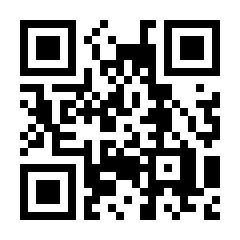 氏　　名所　　属職　　種メールアドレス電話番号